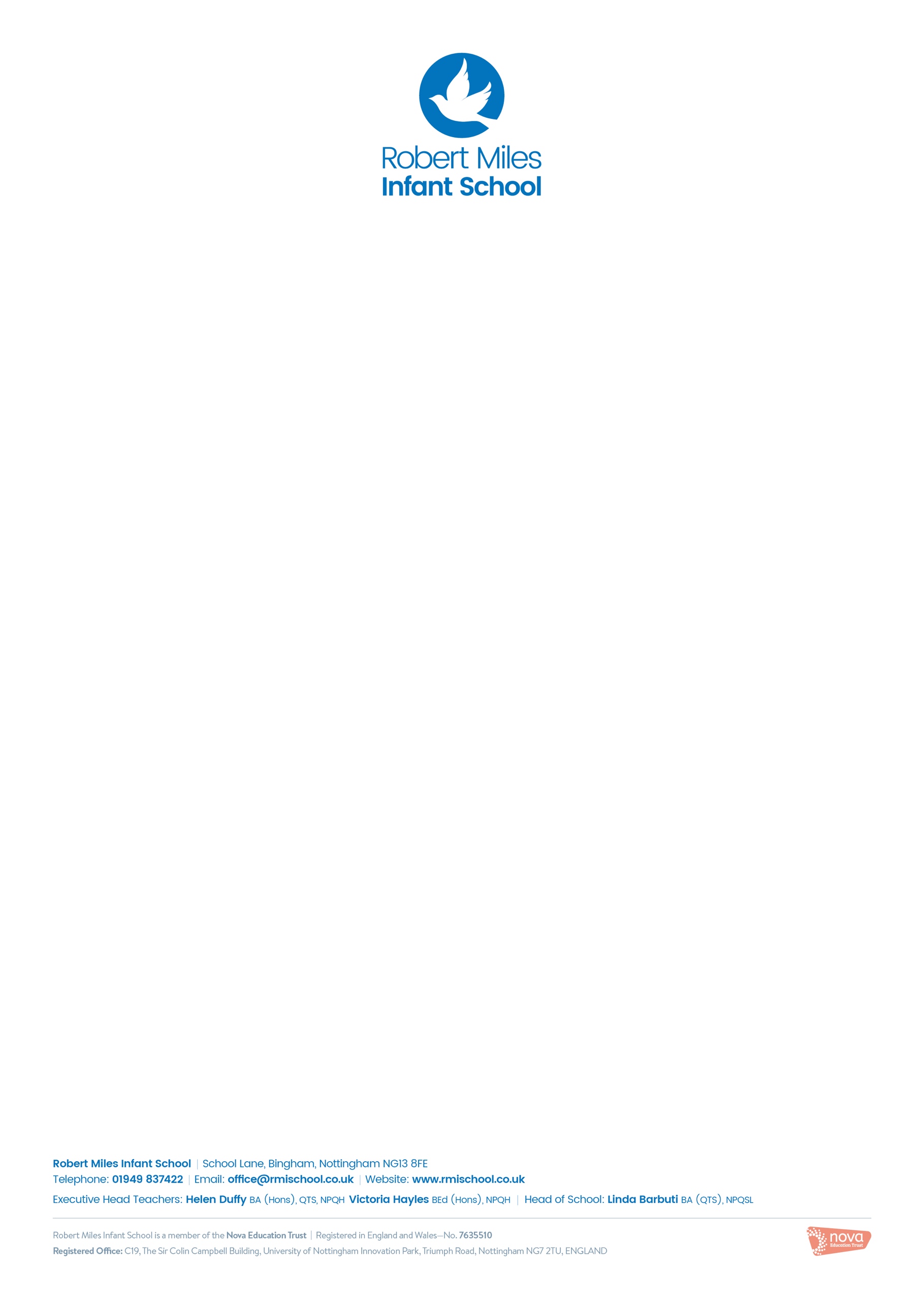 GUIDANCE ON HOME READING (Year 1)The aim of our home reading scheme is for children to enjoy reading and being read to, and practise some of the skills and strategies they have learnt at school. Many of the books that children bring home as home readers will be books that they will find fairly easy to read. If your child can read the text independently, this is an opportunity for you to take them a step further with discussion and “book talk”.  Below you will find some ideas for discussing books with your child. Please make comments in their Reading Record linked to these questions.If you have any questions or would like any further information please don't hesitate to contact us.Mrs Hindmarsh and Mrs AttwoodDecoding and fluencyFred Talk this part of the word.Check the picture.What would make sense/sound right?Can you see a word inside the word?Does the sentence make sense? Does the word look like it sounds? (Is it a ‘Red Word’?)Word MeaningsWhat does ………………. mean?Try separating it into separate parts.  Does that give you any information?Can you think of another word to use instead?Can you work out what this word means by reading the words around it?Retrieving factsWhere and when did the story take place?What did s/he/it look like?Where did s/he/it live?Who are the characters in the book?What is the main event in this story?What was happening at the beginning of the story?What happened after …? Were you surprised by the ending? Is it what you expected? InferenceHow is ……………. feeling?How can you work out what………………. is thinking?Is …………. someone you’d want to be friends with?  Why/ why not?How do we know____?Can you find clues in the text and illustrations to show me why you think this?PredictionWhat do you think is going to happen next?What clues are there to make us think that?What do you think has already happened?Based on the cover/this chapter, what do you think the book/next chapter will be about?Range of ReadingWhat made you choose this book? What sort of book is this, and how can you tell? (story, traditional tale, poem, non-fiction)Can you tell me another story like this one?What was your favourite part of this book?Can you find a page in the story/a part of the poem that you didn't like?How can you use your voice to make your story interesting?Why have exclamation marks/italics/capitals been used? How does this affect the way you read it? Can you find any amazing adjectives?Can you find a powerful verb? Why has the author chosen this verb?Non-FictionWhat is the theme of this book?Where in the book would you find..?Can you find the contents/index/glossary? Why does the author include these?How do headings help you when you scan the text?What’s the difference between the Index and the Contents?Has the author put certain words in bold or in italics? Why do you think they have done this?